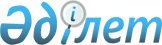 Аудандық мәслихаттың 2008 жылғы 20 желтоқсандағы N 68 "2009 жылға арналған аудан бюджеті туралы" шешіміне өзгерістер мен толықтырулар енгізу туралы
					
			Күшін жойған
			
			
		
					Ақтөбе облысы Қобда аудандық мәслихатының 2009 жылғы 28 қазандағы N 110 шешімі. Ақтөбе облысының Қобда аудандық әділет басқармасында 2009 жылдың 13 қарашада N 3-7-77 тіркелді. Күші жойылды - Ақтөбе облысы Қобда аудандық мәслихатының 2009 жылғы 25 желтоқсандағы № 128 шешімімен      Ескерту. Күші жойылды - Ақтөбе облысы Қобда аудандық мәслихатының 2009.12.25 № 128 Шешімімен.      

Қазақстан Республикасының 2001 жылғы 23 қаңтардағы N 148 "Қазақстан Республикасындағы жергілікті мемлекеттік басқару және өзін-өзі басқару туралы" Заңының 6 бабына, Қазақстан Республикасының 2008 жылғы 4 желтоқсандағы N 95 Бюджеттік Кодексінің 9 бабының 2 тармағына, 106 бабының 2 тармағынының 4 тармақшасына және 4 тармағына және облыстық мәслихаттың 2009 жылғы 16 қазандағы "Облыстық мәслихаттың 2008 жылғы 10 желтоқсандағы N 125 "2009 жылға арналған облыстық бюджет туралы" шешіміне өзгерістер мен толықтырулар енгізу туралы" N 225 шешіміне сәйкес аудандық мәслихат ШЕШІМ ЕТЕДІ:



      1. (Нормативтік құқықтық кесімдерді мемлекеттік тіркеу тізілімінде N 3-7-57 тіркелген,, 2009 жылғы 29 қаңтардағы N 4 "Қобда" газетінде жарияланған) Қобда аудандық мәслихаттың 2008 жылғы 20 желтоқсандағы N 68 "2009 жылға арналған Қобда ауданы бюджеті туралы" шешіміне (Нормативтік құқықтық кесімдерді мемлекеттік тіркеу тізілімінде N 3-7-64 тіркелген, 2009жылғы 30 сәуірдегі N 17 "Қобда" газетінде жарияланған 2009 жылғы 20 ақпандағы N 80, Нормативтік құқықтық кесімдерді мемлекеттік тіркеу тізілімінде N 3-7-65 тіркелген, 2009 жылғы 21 мамырдағы N 20 "Қобда" газетінде жарияланған 2009 жылғы 24 сәуірдегі N 84, Нормативтік құқықтық кесімдерді мемлекеттік тіркеу тізілімінде N 3-7-73 тіркелген, 2009 жылғы 20 тамыздағы N 33 "Қобда" газетінде жарияланған 2009 жылғы 12 шілдедегі N 98 шешімдерімен енгізілген өзгерістер мен толықтырулар еске ала отырып) мынадай өзгерістер мен толықтырулар енгізілсін:



      1) 1 тармақта:

      1) тармақшасында:

      кірістер

      "2 485 599"деген цифрлар "2 437 159" деген цифрлармен ауыстырылсын;

      оның ішінде:

      трансферттер түсімдері бойынша

      "2 278 899" деген цифрлар "2 230 459" деген цифрлармен ауыстырылсын;



      2) тармақшасында:

      шығындар "2 507 671,5" деген цифрлар "2 459 231,5" деген цифрлармен ауыстырылсын;

      3) бюджет дефициты (профициті) - 22 072,5 мың теңге;

      4) бюджет дефицитін (профицитін) қаржыландыру 22 072,5 мың теңге.



      2) 11 тармақтағы

      1 абзацтағы

      "575 014" деген цифралар "514 574" деген цифралармен ауыстырылсын және мынадай мазмұндағы абзацтармен толықтырылсын:

      "Білім беру ұйымдарының материалдық базасын нығайтуға - 3 000,0 мың теңге";

      "Егіндыбұлақ ауылында монша салуға - 9 000,0 мың теңге".

      Аталған соманы бөлу аудан әкімдігінің қаулысы негізінде жүзеге асырылады".



      3) 12 тармақтағы

      "4 134 " деген цифрлар "0 " деген цифрамен ауыстырылсын.

      4) көрсетілген шешімдегі 1 қосымша осы шешімдегі 1 қосымшаға сәйкес редакцияда жазылсын.



      2. Осы шешім 2009 жылғы 1 қаңтардан бастап қолданысқа еңгізіледі.       Аудандық мәслихат            Аудандық мәслихаттың

      сессиясының төрағасы                хатшысы      Т.ҚАРЫМСАҚОВ                     І. ҚОБЛАНОВ

Аудандық мәслихаттың

2009 жылғы 28 қазандағы

кезектен тыс сессиясының N 110 шешіміне

1 ҚОСЫМША Қобда ауданының 2009 жылға арналған бюджеті
					© 2012. Қазақстан Республикасы Әділет министрлігінің «Қазақстан Республикасының Заңнама және құқықтық ақпарат институты» ШЖҚ РМК
				сан

аты
сын

ыбы
Iшк

i

сын

ыбы
Атауы
Сомасы
Кірістер24371591
Салықтық түсімдер19485001
Табыс салығы788402Жеке табыс салығы78840Төлем көзінен ұсталатын жеке табыс салығыКәсіпкерлік қызметпен айналысатын жеке тұлғалардан алынатын жеке табыс салығы03
Әлеуметтiк салық810781Әлеуметтік салық8107804
Меншiкке салынатын салықтар305721Мүлікке салынатын салықтар184273Жер салығы16754Көлiк құралдарына салынатын салық85835Бірыңғай жер салығы188705
Тауарларға, жұмыстарға және қызметтерге салынатын iшкi салықтар32681Қосылған құн салығыҚазақстан Республикасының аумағында өндiрiлген тауарларға, орындалған жұмыстарға және көрсетілген қызметтерге салынатын қосылған құн салығыРесей Федерациясының аумағынан шығарылатын және импортталатын тауарларға салынатын қосылған құн салығынан басқа, Қазақстан Республикасының аумағына импортталатын тауарларға салынатын қосылған құн салығыҚазақстан Республикасының Үкіметі белгілеген тізбе бойынша шикізат секторы ұйымдарының өндірген  тауарларына, орындаған жұмыстарына және көрсеткен қызметтеріне салынатын қосылған құн салығыРезидент емес үшін қосылған құн салығыРесей Федерациясының аумағынан шығарылатын және импортталатын тауарларға салынатын қосылған құн салығы1051Ресей Федерациясы аумағынан шығарылатын және импортталатын тауарларға салынатын қосылған құн салығынан басқа, Қазақстан Республикасы аумағына импортталатын тауарлардың кедендік құнына тәуелсіз сараптама жүргізу нәтижесінде жете есептелген қосылған құн салығыРесей Федерациясының аумағынан шығарылатын және импортталатын тауарлардың кедендік құнына тәуелсіз сараптама жүргізу нәтижесінде жете есептелген қосылған құн салығы2Акциздер7451052Қазақстан Республикасының аумағында шығарылған жеңіл автомобильдер (мүгедектерге арнайы арналған қолмен басқарылатын автомобильдерден басқа)1052Өндірушілер бөлшек саудада өткізетін өз өндірісінің (авиациялықты қоспағанда), сондай-ақ өз өндірістің мұқтаждарына пайдаланылатын бензин3Табиғи және басқа ресурстарды пайдаланғаны үшiн түсетiн түсiмдер7504Кәсiпкерлiк және кәсiби қызметтi жүргiзгенi үшiн алынатын алымдар177308
Заңдық мәнді іс-әрекеттерді жасағаны және (немесе) құжаттар бергені үшін оған уәкілеттігі бар мемлекеттік органдар немесе лауазымды адамдар алатын міндетті төлемдер10921Мемлекеттік баж10922
Салықтық емес түсiмдер995001
Мемлекет меншігінен түсетін түсімдер2316015Мемлекет меншігіндегі мүлікті жалға беруден түсетін кірістер231604
Мемлекеттік бюджеттен қаржыландырылатын, сондай-ақ Қазақстан Республикасы Ұлттық Банкінің бюджетінен (шығыстар сметасынан) ұсталатын және қаржыландырылатын мемлекеттік мекемелер салатын айыппұлдар, өсімпұлдар, санкциялар, өндіріп алулар66341Мұнай секторы ұйымдарынан түсетін түсімдерді қоспағанда, мемлекеттік бюджет қаржыландырылатын, сондай- ақ қазақстан республикасы Ұлттық Банкінің бюджетінен (шығыстар сметасынан) ұсталатын және қаржыландырылатын мемлекеттік мекемелер салатын айыппұлдар, өсімпұлдар, санкциялар, өндіріп алулар663406
Басқа да салықтық емес түсiмдер10001Басқа да салықтық емес түсiмдер10003
Негізгі капиталды сатудан түсетін түсімдер190003
Жерді және материалдық емес активтерді сату19001Жерді сату19004
Трансферттердің түсімдері223045902
Мемлекеттік басқарудаң жоғары тұрған органдарынан түсетін трансферттер22304592Облыстық бюджеттен түсетін трансферттер2230459Функ тобыКіші функ

цияБюдж

етті

к

бағд

ар

әкім

шісіБағд

арла

маКіші

бағд

арла

маШЫҒЫСТАР АТАУЫСомасы

(мың

теңге)1
2
3
4
5
6
7
ІІ Шығындар24592321
Жалпы сипаттағы мемлекеттiк қызметтер147478,401
Мемлекеттiк басқарудың жалпы функцияларын орындайтын өкiлдi, атқарушы және басқа органдар130076,8112Аудан (облыстық маңызы бар қала) мәслихатының аппараты8353001Аудан (облыстық маңызы бар қала) мәслихатының қызметін қамтамасыз ету8353003Жергілікті органдардың аппараттары8255,4007Мемлекеттік қызметшілердің біліктілігін арттыру71,5009Мемлекеттік органдарды материалдық-техникалық жарақтандыру0100Депутаттық қызмет26,1122Аудан (облыстық маңызы бар қала) әкімінің аппараты33930001Аудан (облыстық маңызы бар қала) әкімінің қызметін қамтамасыз ету33930003Жергілікті органдардың аппараттары32137007Мемлекеттік қызметшілердің біліктілігін арттыру268008Мемлекеттік органдардың ғимараттарын, үй-жайлары және құрылыстарын күрделі жөндеу0123Қаладағы аудан, аудандық маңызы бар қала, кент, ауыл (село), ауылдық (селолық) округ әкімінің аппараты87793,8001Қаладағы ауданның, аудандық маңызы бар қаланың, кенттің, ауылдың (селоның), ауылдық (селолық) округтің әкімі аппаратының қызметін қамтамасыз ету87793,8003Жергілікті органдардың аппараттары86687,8007Мемлекеттік қызметшілердің біліктілігін арттыру876,9009Мемлекеттік органдарды материалдық-техникалық жарақтандыру002
Қаржылық қызмет11425,9452Ауданның (облыстық маңызы бар қаланың) қаржы бөлімі11425,9001Қаржы бөлімінің қызметін қамтамасыз ету10301003Жергілікті органдардың аппараттары9705007Мемлекеттік қызметшілердің біліктілігін арттыру146009Мемлекеттік органдарды материалдық-техникалық жарақтандыру250003Салық салу мақсатында мүлікті бағалауды жүргізу150011Коммуналдық меншікке түскен мүлікті есепке алу, сақтау, бағалау және сату974,9105
Жоспарлау және статистикалық қызмет5975,7453Ауданның (облыстық маңызы бар қаланың) экономика және бюджеттік жоспарлау бөлімі5975,7453001Экономика және бюджеттік жоспарлау бөлімнің қызметін қамтамасыз ету5975,7453003Жергілікті органдардың аппараттары6160,4105453001007Мемлекеттік қызметшілердің біліктілігін арттыру71,62
Қорғаныс828001
Әскери мұқтаждар2052122Аудан (облыстық маңызы бар қала) әкімінің аппараты2052005Жалпыға бірдей әскери міндетті атқару шеңберіндегі іс-шаралар205202
Төтенше жағдайлар жұмыстарды ұйымдастыру6228006Аудан ауқымындағы төтенше жағдайлардың алдын алу және оларды жою414100Төтенше жағдайлардың алдын алу және жою жөніндегі іс-шаралар414007Аудандық (қалалық) ауқымдағы дала өрттерінің, сондай-ақ мемлекеттік өртке қарсы қызмет органдары құрылмаған елдi мекендерде өрттердің алдын алу және оларды сөндіру жөніндегі іс-шаралар5814100Төтенше жағдайлардың алдын алу және жою жөніндегі іс-шаралар4
Бiлiм беру177127101
Мектепке дейiнгi тәрбие және оқыту92576,6464Ауданның (облыстық маңызы бар қаланың) білім беру бөлімі92576,6009Мектепке дейінгі тәрбие ұйымдарының қызметін қамтамасыз ету92576,602
Бастауыш, негізгі орта және жалпы орта білім беру1125095123Қаладағы аудан, аудандық маңызы бар қала, кент, ауыл  (село), ауылдық (селолық) округ әкімінің аппараты0005Ауылдық (селолық) жерлерде балаларды мектепке дейін тегін алып баруды және кері алып келуді ұйымдастыру0464Ауданның (облыстық маңызы бар қаланың) білім беру бөлемі1125095003Жалпы білім беру1081123105Бастауыш, негізгі орта және жалпы орта білім беру мектептер, гимназиялар, лицейлер, бейіндік мектептер, мектеп-балабақшалар1066619006Балалар үшін қосымша білім беру37615010Республикалық бюджеттен берілетін нысаналы трансферттердің есебінен білім берудің мемлекеттік жүйесіне оқытудың жаңа технологияларын енгізу6357027Республикалық бюджеттен берілетін трансферттер есебiнен13900028Облыстық бюджеттен берілетін трансферттер есебінен0029Ауданның (облыстық маңызы бар қаланың) бюджет қаражаты есебінен310009
Бiлiм беру саласындағы өзге де қызметтер553600464Ауданның (облыстық маңызы бар қаланың) білім беру бөлімі39026001Білім беру бөлімінің қызметін қамтамасыз ету14146003Жергілікті органдардың аппараттары13134007Мемлекеттік қызметшілердің біліктілігін арттыру112005Ауданның (областык маңызы бар қаланың) мемлекеттік білім беру мекемелер үшін оқулықтар мен оқу-әдiстемелiк кешендерді сатып алу және жеткізу7580007Аудандық (қалалалық) ауқымдағы мектеп олимпиадаларын және мектептен тыс іс-шараларды өткiзу300099Республикалық бюджеттен берілетін нысаналы трансферттер есебiнен ауылдық елді мекендер саласының мамандарын әлеуметтік қолдау шараларын іске асыру0011Өңірлік жұмыспен қамту және кадрларды қайта даярлау стратегиясын іске асыру шеңберінде білім беру объектілерін күрделі, ағымды жөндеу17000467Ауданның (облыстық маңызы бар қаланың) құрылыс бөлімі514574409467037Білім беру объектілерін салу және реконструкциялау514574011Республикалық бюджеттен бөлінген трансферттер есебінен0015Жергілікті бюджет қаражаты есебінен5630146
Әлеуметтiк көмек және әлеуметтiк қамсыздандыру93491,302
Әлеуметтiк көмек83507,3123Қаладағы аудан, аудандық маңызы бар қала, кент, ауыл  (село), ауылдық (селолық) округ әкімінің аппараты4098,3003Мұқтаж азаматтарға үйінде әлеуметтік көмек көрсету4098,3451Ауданның (облыстық маңызы бар қаланың) жұмыспен қамту және әлеуметтік бағдарламалар бөлімі79409002Еңбекпен қамту бағдарламасы23832100Қоғамдық жұмыстар9770101Жұмыссыздарды кәсіптік даярлау және қайта даярлау2046102Халықты жұмыспен қамту саласында азаматтарды әлеуметтік қорғау жөніндегі қосымша шаралар2281103Республикалық бюджеттен ағымдағы нысаналы трансферттер есебінен әлеуметтік жұмыс орындар және жастар тәжірибесі бағдарламасын кеңейту10782004Ауылдық жерлерде тұратын денсаулық сақтау, білім беру, әлеуметтік қамтамасыз ету, мәдениет және спорт мамандарына отын сатып алуға Қазақстан Республикасының заңнамасына сәйкес әлеуметтік көмек көрсету7153005Мемлекеттік атаулы әлеуметтік көмек2388011Республикалық бюджеттен берілетін трансферттер есебiнен2247015Жергілікті бюджет қаражаты есебінен1953007Жергілікті өкілетті органдардың шешімі бойынша мұқтаж азаматтардың жекелеген топтарына әлеуметтік көмек3439901618 жасқа дейіні балаларға мемлекеттік жәрдемақылар9837011Республикалық бюджеттен берілетін трансферттер есебiнен1239015Жергілікті бюджет қаражаты есебінен10958017Мүгедектерді оңалту жеке бағдарламасына сәйкес, мұқтаж мүгедектерді міндетті гигиеналық құралдармен қамтамасыз етуге, және ымдау тілі мамандарының, жеке көмекшілердің қызмет көрсету180009
Әлеуметтiк көмек және әлеуметтiк қамтамасыз ету салаларындағы өзге де қызметтер9984451Ауданның (облыстық маңызы бар қаланың) жұмыспен қамту және әлеуметтік бағдарламалар бөлімі9984001Жұмыспен қамту және әлеуметтік бағдарламалар бөлімінің қызметін қамтамасыз ету9690003Жергілікті органдардың аппараттары9717007Мемлекеттік қызметшілердің біліктілігін арттыру172011Жәрдемақыларды және басқа да әлеуметтік төлемдерді есептеу, төлеу мен жеткізу бойынша қызметтерге ақы төлеу294099Республикалық бюджеттен берілетін нысаналы трансферттер есебiнен ауылдық елді мекендер саласының мамандарын әлеуметтік қолдау шараларын іске асыру07
Тұрғын үй-коммуналдық шаруашылық148408,3701
Тұрғын үй шаруашылығы120682458Ауданның (облыстық маңызы бар қаланың) тұрғын үй-коммуналдық шаруашылығы, жолаушылар көлігі және автомобиль жолдары бөлімі91945003Мемлекеттік тұрғын үй қорының сақтаулуын үйымдастыру90945004Азаматтардың жекеленген санаттарын тұрғын үймен қамтамасыз ету1000467Ауданның (облыстық маңызы бар қаланың) құрылыс бөлімі28737003Мемлекеттік коммуналдық тұрғын үй қорының тұрғын үй құрылысы28737011Республикалық бюджеттен берілетін трансферттер есебiнен23737004Инженерлік коммуникациялық инфрақұрылымды дамыту және жайластыру0011Республикалық бюджеттен берілетін трансферттер есебiнен002
Коммуналдық шаруашылық11375458Ауданның (облыстық маңызы бар қаланың) тұрғын үй-коммуналдық шаруашылығы, жолаушылар көлігі және автомобиль жолдары бөлімі585012Сумен жабдықтау және су бөлу жүйесінің қызмет етуі585467Ауданның (облыстық маңызы бар қаланың) құрылыс бөлімі10790005Коммуналдық шаруашылығын дамыту10790004015Жергілікті бюджет қаражаты есебінен250003
Елді-мекендерді көркейту16351,3123Қаладағы аудан, аудандық маңызы бар қала, кент, ауыл  (село), ауылдық (селолық) округ әкімінің аппараты16351,3008Елді мекендерде көшелерді жарықтандыру5639703123009Елді мекендердің санитариясын қамтамасыз ету2966,2010Жерлеу орындарын күтіп- ұстау және туысы жоқ адамдарды жерлеу50011Елді мекендерді абаттандыру мен көгалдандыру7696,18
Мәдениет, спорт, туризм және ақпараттық кеңістiк165743,601
Мәдениет саласындағы қызмет86696,6455Ауданның (облыстық маңызы бар қаланың) мәдениет және тілдерді дамыту бөлімі86696,6003Мәдени-демалыс жұмысын қолдау86696,6027Республикалық бюджеттен берілетін трансферттер есебiнен27100028Облыстық бюджеттен берілетін трансферттер есебінен316029Ауданның (облыстық маңызы бар қаланың) бюджет қаражаты есебінен7584802
Спорт1677465Ауданның (облыстық маңызы бар қаланың) Дене шынықтыру және спорт бөлімі1677006Аудандық (облыстық маңызы бар қалалық) деңгейде спорттық жарыстар өткiзу402007Әртүрлi спорт түрлерi бойынша аудан (облыстық маңызы бар қала) құрама командаларының мүшелерiн дайындау және олардың облыстық спорт жарыстарына қатысуы127503
Ақпараттық кеңiстiк30309,4455Ауданның (облыстық маңызы бар қаланың) мәдениет және тілдерді дамыту бөлімі26557,4006Аудандық (қалалық) кiтапханалардың жұмыс iстеуi26069,4007Мемлекеттік тілді және Қазақстан халықтарының басқа да тілді дамыту488456Ауданның (облыстық маңызы бар қаланың) ішкі саясат бөлімі3752002Бұқаралық ақпарат құралдары арқылы мемлекеттiк ақпарат саясатын жүргізу3752100Газеттер мен журналдар арқылы мемлекеттік ақпараттық саясат жүргізу3252101Телерадиохабарларды арқылы мемлекеттік ақпараттық саясат жүргізу50009
Мәдениет, спорт, туризм және ақпараттық кеңiстiктi ұйымдастыру жөнiндегi өзге де қызметтер47060,6455Ауданның (облыстық маңызы бар қаланың) мәдениет және тілдерді дамыту бөлімі40287,6001Мәдениет және тілдерді дамыту бөлімінің қызметін қамтамасыз ету5287,6003Жергілікті органдардың аппараттары5557,6007Мемлекеттік қызметшілердің біліктілігін арттыру120099Республикалық бюджеттен берілетін нысаналы трансферттер есебiнен ауылдық елді мекендер саласының мамандарын әлеуметтік қолдау шараларын іске асыру0004Өңірлік жұмыспен қамту және кадрларды қайта даярлау стратегиясын іске асыру шеңберінде мәдениет  объектілерін күрделі, ағымды жөндеу35000456Ауданның (облыстық маңызы бар қаланың) ішкі саясат бөлімі4123001Ішкі саясат бөлімінің қызметін қамтамасыз ету3723003Жергілікті органдардың аппараттары3723007Мемлекеттік қызметшілердің біліктілігін арттыру0003Жастар саясаты саласындағы өңірлік бағдарламаларды iске асыру400465Ауданның (облыстық маңызы бар қаланың) Дене шынықтыру және спорт бөлімі2650001Дене шынықтыру және спорт бөлімі қызметін қамтамасыз ету2650003Жергілікті органдардың аппараттары2850007Мемлекеттік қызметшілердің біліктілігін арттыру0099Республикалық бюджеттен берілетін нысаналы трансферттер есебiнен ауылдық елді мекендер саласының мамандарын әлеуметтік қолдау шараларын іске асыру010
Ауыл, су, орман, балық шаруашылығы, ерекше қорғалатын табиғи аумақтар, қоршаған ортаны және жануарлар дүниесін қорғау, жер қатынастары220171001
Ауыл шаруашылығы17055453Ауданның (облыстық маңызы бар қаланың) экономика және бюджеттік жоспарлау бөлімі4718099Республикалық бюджеттен берілетін нысаналы трансферттер есебiнен ауылдық елді мекендер саласының мамандарын әлеуметтік қолдау шараларын іске асыру4718462Ауданның (облыстық маңызы бар қаланың) ауыл шаруашылық бөлімі10337001Ауыл шаруашылығы бөлімінің қызметін қамтамасыз ету7570003Жергілікті органдардың аппараттары7611007Мемлекеттік қызметшілердің біліктілігін арттыру60009Мемлекеттік органдарды материалдық-техникалық жарақтандыру0003Мал көмінділерінің (биотермиялық шұңқырлардың) жұмыс істеуін қамтамасыз ету2125004Ауру жануарларды санитарлық союды ұйымдастыру642005Алып қойылатын және жойылатын ауру жануарлардың, жануарлардан алынатын өнімдер мен шикізаттың құнын иелеріне өтеу0108Жергілікті бюджеттік инвестициялық және концессиялық жобалардың техникалық-экономикалық негіздемелерін әзірлеу және оларға сараптама жасау0467Ауданның (облыстық маңызы бар қаланың) құрылыс бөлімі2000467010Ауыл шаруашылығы объектілерін дамыту200002
Су шаруашылығы0467Ауданның (облыстық маңызы бар қаланың) құрылыс бөлімі0012Сумен жабдықтау жүйесін дамыту0011Республикалық бюджеттен берілетін трансферттер есебiнен006
Жер қатынастары4962463Ауданның (облыстық маңызы бар қаланың) жер қатынастары бөлімі4962001Жер қатынастары бөлімінің қызметін қамтамасыз ету3962003Жергілікті органдардың аппараттары4522007Мемлекеттік қызметшілердің біліктілігін арттыру0002Ауыл шаруашылығы алқаптарын бiр түрден екiншiсiне ауыстыру жөнiндегi жұмыстар0003Елдi мекендердi жер-шаруашылық орналастыру1000004Жердi аймақтарға бөлу жөнiндегi жұмыстарды ұйымдастыру0006Аудандық маңызы бар қалалардың, кенттердiң, ауылдардың (селолардың), ауылдық (селолық) округтердiң шекарасын белгiлеу кезiнде жүргiзiлетiн жерге орналастыру011
Өнеркәсіп, сәулет, қала құрылысы және құрылыс қызметі796202
Сәулет, қала құрылысы және құрылыс қызметі7962467Ауданның (облыстық маңызы бар қаланың) құрылыс бөлімі4327001Құрылыс бөлімінің қызметін қамтамасыз ету4327003Жергілікті органдардың аппараттары4263007Мемлекеттік қызметшілердің біліктілігін арттыру64468Ауданның (облыстық маңызы бар қаланың) сәулет және қала құрылысы бөлімі3635001Қала құрылысы және сәулет бөлімінің қызметін қамтамасыз ету2705003Жергілікті органдардың аппараттары2887007Мемлекеттік қызметшілердің біліктілігін арттыру42003Аудан аумағында қала құрылысын дамытудың кешенді схемаларын, аудандық (облыстық) маңызы бар қалалардың, кенттердің және өзге де ауылдық елді мекендердің бас жоспарларын әзірлеу93012
Көлiк және коммуникация85658,71201
Автомобиль көлiгi85658,7458Ауданның (облыстық маңызы бар қаланың) тұрғын үй-коммуналдық шаруашылығы, жолаушылар көлігі және автомобиль жолдары бөлімі85658,7022Көлік инфрақұрылымын дамыту01201458022015Жергілікті бюджет қаражаты есебінен0022Көлік инфрақұрылымын дамыту75003015Жергілікті бюджет қаражаты есебінен75003023Автомобиль жолдарының жұмыс істеуін қамтамасыз ету10655,7015Жергілікті бюджет қаражаты есебінен10655,713
Басқалар874503
Кәсiпкерлiк қызметтi қолдау және бәсекелестікті қорғау4700469Ауданның (облыстық маңызы бар қаланың) кәсіпкерлік бөлімі4700001Кәсіпкерлік бөлімі қызметін қамтамасыз ету3283003Жергілікті органдардың аппараттары2888007Мемлекеттік қызметшілердің біліктілігін арттыру0003Кәсіпкерлік қызметті қолдау14171309
Басқалар4045452Ауданның (облыстық маңызы бар қаланың) қаржы бөлімі0012Ауданның (облыстық маңызы бар қаланың) жергілікті атқарушы органының резерві0100Ауданның (облыстық маңызы бар қаланың) аумағындағы табиғи және техногендік сипаттағы төтенше жағдайларды жоюға арналған ауданның (облыстық маңызы бар қаланың) жергілікті атқарушы органының төтенше резерві2884101Шұғыл шығындарға арналған ауданның (облыстық маңызы бар қаланың) жергілікті атқарушы органының резерві1200102Соттардың шешiмдерi бойынша мiндеттемелердi орындауға арналған ауданның (облыстық маңызы бар қаланың) жергілікті атқарушы органының резерві50458Ауданның (облыстық маңызы бар қаланың) тұрғын үй-коммуналдық шаруашылығы, жолаушылар көлігі және автомобиль жолдары бөлімі4045001Тұрғын үй-коммуналдық шаруашылығы, жолаушылар көлігі және автомобиль жолдары бөлімінің қызметін қамтамасыз ету4045003Жергілікті органдардың аппараттары4220,9007Мемлекеттік қызметшілердің біліктілігін арттыру37,115
Трансферттер175,801
Трансферттер175,8452
Ауданның (облыстық маңызы бар қаланың) қаржы бөлімі175,8006Нысаналы пайдаланылмаған (толық пайдаланылмаған) трансферттерді қайтару175,8IV. Таза бюджеттік кредит беруБюджеттік кредиттер0Бюджеттік кредиттерді өтеу0V. Қаржы активтерімен жасалатын операциялар бойынша сальдо  0Қаржы активтерін сатып алу0VI. Бюджет тапшылығы (профициті)-22072,5VII. Бюджет тапшылығын қаржыландыру (профицитін пайдалану)22072,5